A BSHE Alapszabályának 4. sz. függeléke, készül: 1 eredeti példánybanTisztelt Horgásztársunk! Az itt feltüntetett személyes és egyesületi adatok kitöltése és a változások folyamatos bejelentése - az egyesülési jogról, a közhasznú jogállásról, valamint a civil szervezetek működéséről és támogatásáról szóló 2011. évi CLXXV. törvény előírásainak alkalmazásával - a BSHE Alapszabálya szerint kötelező, mivel azok ismerete az Egyesület törvényes és hatékony működése, érdekeinek védelme, egyben az Ön adatainak szabályszerű nyilvántartása és tulajdonának védelme érdekében szükséges. A válaszokat kézi kitöltés esetén valamennyi adat esetében olvashatóan (nyomtatott betűkkel), golyóstollal kérjük kitölteni; ahol nincs adat, ott a szabad mező kihúzható. A feltüntetett adatokat a BSHE adatvédelmi szabályai alapján a továbbiakban köteles bizalmasan és célhoz kötötten kezelni. Amennyiben tagsága, vagy csónakhasználati joga megszűnik, vagy megszüntetésre kerül, az itt feltüntetett adatokat az elszámolást követő 30 napon belül töröljük a nyilvántartásainkból.A BSHE Alapszabályának és Horgászrendjének alapján a magántulajdonú csónakok elhelyezése, tárolása és használata (a továbbiakban együtt: használat) tárgyában alulírottak, mint a csónak tulajdonosa (a továbbiakban: Tulajdonos) és a BSHE hivatalos megbízottja                              (a továbbiakban: BSHE, együtt: Felek) a mai napon megállapodnak a következőkben:A Felek megállapítják, hogy a Tulajdonos érvényes (a 2022. évre pénzügyileg rendezett) csónakhasználati joggal és a tárgyévre kiadott, számozott BSHE tulajdonú csónakhellyel; valamint a jelen megállapodásnak megfelelő magántulajdonú csónakkal rendelkezik.A Tulajdonos tudomásul veszi, hogy a BSHE jogosult a csónakhely meghatározására, illetve évi egy alkalommal - március 31-ig - annak áthelyezésére.A Tulajdonos joga és lehetősége, egyben felelőssége is ezen megállapodás keretében maximum egy fő Tulajdonostárs és maximum kettő fő Használó (a továbbiakban együtt: Jogosultak) megnevezése. E keret figyelembevételével a Tulajdonos az egyéb Jogosultakat év közben is kijelölheti, személyüket évente egyszer módosíthatja. A Tulajdonos a Társtulajdonos számára a jelen megállapodásban szabályozott jogait átadhatja, illetve azokat a Társtulajdonos örökölheti, amennyiben az adott csónakhelyen a tulajdonosi és az érintett társtulajdonosi jogcím a tárgyévet megelőzően legalább 5 (öt) éven át rendezetten és megszakítás nélkül fennállt, továbbá az FC jogcímű fizetési kötelezettség ezen időszakban határidőre teljesült.  A Tulajdonos és a Jogosultak részére a pénzügyi kötelezettségeik teljesítése után a használat jogcímét igazoló területi jegy vagy kiegészítő jegy kerül kiadásra, melyet az egyéb horgászati okmányokkal együtt ellenőrzéskor külön felszólítás nélkül fel kell mutatni. Ha a Jogosultak az adott évre jogfenntartói tagi jogcímmel rendelkeznek, akkor a csónakot csak előzetes halőri engedéllyel, a BSHE bércsónakok bérleti díjának megfelelő fizetési kötelezettség teljesítése után használhatják.A BSHE a csónakban egyidejűleg tartózkodó személyek engedélyezett létszámát (beleértve a nem horgászókat is) maximum 3 felnőtt, vagy 2 felnőtt + 2 fő 14 éven aluli gyermek létszámban határozza meg.A csónakhelyen csak maximum  hosszú és  széles, 50 cm-t nem meghaladó vízvonal feletti palánkmagasságú csónakot lehet elhelyezni.  A csónak mindkét oldalán, a vízvonal felett legalább 20 cm-es betűnagysággal, fehér négyszögre felvitt fekete színben fel kell tüntetni a csónakhely számát. Az itt meghatározott paraméterektől eltérő új csónak beszerzését, illetve az eltérő paraméterű réginek a további fenntartását a BSHE felé előzetesen, írásban engedélyeztetni kell. Az engedélyezésre az elnök, illetve az elnökhelyettes jogosult.A csónak (ide nem értve a versenyek esetében engedélyezett kivételeket) csak evezővel hajtható. Elektromos motor használatának eseti engedélyezésére az elnök, illetve az elnökhelyettes jogosult. A csónak rendeltetésszerű használata, a személyi biztonság és a balesetvédelmi tartozékok biztosítása a mindenkori használó kizárólagos felelőssége. A csónakkikötő megközelítése kizárólag a halőrház irányából lehetséges. A kikötői főbejárat általános zárásának bevezetése esetén a Tulajdonos kulcsot kap a BSHE-től. Az alapesetben zárt oldalsó bejárat csak a halőrök engedélyével, a csónak ki- és beszállítására használható.·/·D/CSMEGALL22_220101.doc/220101/2/1-2-A vízen a csónakok egymáshoz való kötése tilos, közöttük a legkisebb engedélyezett távolság . Ugyancsak tilos - a kiközlekedési útvonal kivételével, illetve a kijárói csónakos horgászatra engedélyezett szakaszt nem érintően - a part 20 méternél kisebb távolságra való megközelítése.A kiadott csónakhely közvetlen környezetének, valamint magának a csónaknak a folyamatos tisztántartása és víztelenítése a Jogosultak egyetemleges felelőssége és egyben kötelessége. A csónaktérben és a csónakhelyen szemét még ideiglenesen sem tárolható.A csónak vízre tételére csak a megállapodásnak megfelelő felirat ellenőrzése és a pénzügyi kötelezettségek teljesítése után kerülhet sor, de ennek legkésőbb a tárgyév április 10-ig meg kell történnie. A vízre tétel után a kikötőben tartóbakok, tartóbaknak használt gumik nem tárolhatók, azokat a Tulajdonos április 17-ig köteles elszállítani. Ezt követően november 12-ig a csónakhoz tartozó parti területet szabadon kell hagyni, melynek kaszálásáról a BSHE gondoskodik. A csónak és annak tartozékai (evezők, leszúró karók, súlyok) csak a kikötőoszlophoz (betonozott részen az acélgyűrűhöz) rögzíthetők, a kerítéshez történő rögzítés a téli időszaki tárolásnál is tilos! A csónakot a jegesedés kezdetekor, de - külön engedély hiányában - legkésőbb december 11-ig ki kell venni és el kell szállítani, vagy a csónakhely mögött, a vízvonalra merőlegesen, a kerítéstől legalább 50 cm-t szabadon hagyva - felfordított állapotban - kell tárolni. A BSHE által a hivatalos versenynaptárban előzetesen - minimum az igénybevételt megelőző 8 nappal - közzétett időpontokban a Tulajdonos, vagy az általa kijelölt Jogosult halőri felhívásra évi 2 alkalommal köteles a csónakot átadni az adott verseny időtartamára a BSHE részére. Az értesítés az e megállapodásban rögzített telefonszámon, legalább 48 órával a kért átadás előtt történik. A BSHE az esetleges rongálásokért teljes anyagi felelősséget vállal.A Tulajdonos és a Jogosultak tudomásul veszik, hogy a BSHE - előzetes, legalább 5 nappal történő hirdetményi kiértesítés kötelme mellett - a csónakhasználatot térben és időben szabadon korlátozhatja, illetve meghatározhatja a kötelező közlekedési útvonalat, valamint a horgászhelyektől való távolságot. A Felek megállapodnak, hogy ezen korlátozások, illetve szabályozások esetén a Tulajdonost, valamint a Jogosultakat kártérítés vagy egyéb jogcímen megítélhető juttatás, visszajuttatás csak abban az esetben illeti meg, ha a korlátozások az évi 90 napot meghaladják. Ebben az esetben e jogcímen kizárólag a csónakos és a parti horgászat díjkülönbözete téríthető vissza a BSHE részéről a tárgyév december 19. napjáig.A jelen megállapodás szerinti kiértesítés hivatalosnak minősül a www.maconka.hu „maconka” fórumán-, dokumentumtárában, illetve a csónakkikötői hirdetőtáblán történő közzététellel.A használat során az itt külön nem szabályozott kérdések esetében a Horgászrendben, valamint a tagi tájékoztatóban és/vagy a csónakos betétlapon meghatározottak az irányadók. Ezen megállapodás a 2022. évre érvényes és a Tulajdonos, valamint a BSHE egyetértésével évente kizárólag új megállapodás megkötésével hosszabbítható meg.A jelen megállapodásban leírtak betartása és betartatása elsődlegesen a Tulajdonos felelőssége, ugyanakkor az előírásokat a Jogosultaknak is meg kell ismerni és a használat során be kell tartani. Ha a jelen megállapodás a Tulajdonos, vagy a Jogosultak részéről szándékosan, vagy ismételten megszegésre kerül, akkor a BSHE - előzetes írásos értesítés alapján - jogosult a kiadott csónakhely egyoldalú visszavételére, valamint egyidejűleg a csónak elszállításának 8 napos határidő melletti elrendelésére; ezen intézkedések eredménytelensége esetén pedig a csónak a Tulajdonos költségén történő, újabb kiértesítés nélküli elszállíttatására, majd értékesítésére is. A Felek kijelentik, hogy az itt nem szabályozott kérdésekben a Polgári Törvénykönyv szabályai és a vízi közlekedésre (csónakhasználatra) vonatkozó jogszabályok az irányadók. A vitás kérdések esetére egyidejűleg kikötik a Balassagyarmati Törvényszék kizárólagos illetékességét; majd a jelen megállapodást, mint akaratukkal mindenben megegyezőt a mai napon jóváhagyólag írják alá: Ezen nyomtatvány a maconkai halőrháznál térítésmentesen átvehető, vagy letölthető .doc (űrlap, gépi kitöltésre) és .pdf. (kézírásos kitöltésre) formátumokban az alábbi elérhetőségi útvonalon:www.maconka.hu  Dokumentumtár  2022. évi nyomtatványcsomag  Csónakhasználati megállapodás 2022A kitöltéssel és az elbírálással kapcsolatban további információ a +36 30 229 5177 és a +36 32 355 077 telefonszámon.Tagi ügyintézés: január 05-től minden nap (hétvégén is) 08:00-12:00, valamint 13:00-17:00 óráig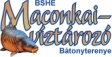 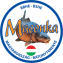 BSHE csónakhasználati megállapodás2022Nytsz:          /2022.(BSHE tölti ki)	I. Személyes adatok TULAJDONOS TÖLTI KI!	I. Személyes adatok TULAJDONOS TÖLTI KI!011. TULAJDONOS TELJES NEVE:101. TELEFONSZÁM:012. TÁRSTULAJDONOS TELJES NEVE:013. HASZNÁLÓ 1. TELJES NEVE:014. HASZNÁLÓ 2. TELJES NEVE:191. CSÓNAKHELY SZÁMA: _  _  BSHE TÖLTI KI!	II. MegállapodásSK. ALÁÍRÁSOKegyesületi tag, TulajdonosBSHE megbízott (P.H.)BÁTONYTERENYE,     év    hó    napI. Adatváltozások bejegyzése BSHE ADATEGYEZTETŐ TÖLTI KI!I. Adatváltozások bejegyzése BSHE ADATEGYEZTETŐ TÖLTI KI!I. Adatváltozások bejegyzése BSHE ADATEGYEZTETŐ TÖLTI KI!I. Adatváltozások bejegyzése BSHE ADATEGYEZTETŐ TÖLTI KI!SOR / ÚJ ADAT:NÉV / IDŐ1:     év    hó    napSOR / ÚJ ADAT:NÉV / IDŐ1:     év    hó    nap1Adategyeztető neve, szignója és az adat változásának dátuma.***D/CSMEGALL22_220101.doc/220101/2/2